Proud to be a  Parish  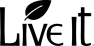 Apr 28  8:55 am  Rosary              9:30 am  Mass for Dick and                                             Judy GladieuxApr 29  7:00 pm  Men’s Study GroupApr 30  6:00 pm  Season’s of Hope at St. Ig’s              6:30 pm  Pastoral Council Meeting              7:30 pm  Finance Council MeetingMay 05  8:55 am  Rosary              9:30 am  Mass for the Parish                                                                            First Communion                             May Crowning            10:30 am  Reception for Confirmandi                                 and First Communion Students***************************************************Financial Statement $7/1/23 to 6/30/24Projected Sunday Collection Budget: $103,000- - - - - - - - - - - - - - - Weekly Collection Needed: 	       $1,980.00            Received April 21, 2024:            $2,222.00--------------------------------------Year-to-date: Weekly Offering Budget  $83,160.00Actual Weekly Offering                         $89,935.22***************************************************SCRIPTURE SPIRITUALITYApr 29 – Acts 14:5-18                    John 14:21-26Apr 30 – Acts 14:19-28                  John 14:27-31a   May 01 – Acts 15:1-6                     John 15:1-8May 02 – Acts 15:7-21                   John 15:9-11May 03 – 1 Corinthians 15:1-8       John 14:6-14May 04 – Acts 16:1-10                   John 15:18-21                                                   May 05 – Acts 10:25-26, 34-35, 44-48                1 John 4:7-10                 John 15:9-17                                                                                    **********************************ONLINE GIVING is available. Go to www.olmcbono.org and click on the giving button.  Please call the parish office if you have any questions.***********************************PARISH MEETINGS THIS WEEKPastoral Council  Tuesday, Apr 30–6:30 pmFinance Council   Tuesday, Apr 30–7:30 pmMINISTRY SCHEDULEEucharistic MinistersMay 5 – 9:30am  Deacon Mike, Nichole Bodi, Becky MillerLectors      May 5 – 9:30am  Philip Glesser, Greg Singlar Servers  May 5 – 9:30am  Grace Bickford, Mackenzie Cannon,                                         Isaac CombsUshersMay 5 – 9:30am  Alicia and Mike MomineeGreetersMay 5 – 9:30am  Richard and Norine CombsGift BearersMay 5 – 9:30am  First Communion Students-Lily, Hudson,                                              Wyatt and Paige**************************************PRAYER INTENTIONSIf you have a special prayer request, please call Joanne Karl at 419-276-6329 to be added to the prayer chain. Please pray for: Ray Phillips, Don and Jo Schuller, Erin Stevens, Libby Jacobs, Bill Bartley, Caitlyn Deblo, Leo Wasserman, Marty Gedert, April Toeppe, Angie Snyder, Michael Klueber, Ron Parkins, Charles Carson, Gael Posc, Leslie Lazzar, Sharon Detray, Payton and Olivia Donbrosky, Myron Witt, Julius Kovacs, Gerald Batch, Dawn Keller, Brenda Perry, Kris Nikoncyk, Kathy Fleitz, Ken Fleming, Michelle LaCourse, Bette Strance, John Nikoncyk, Angela Sauceda, Camille Osborne.***********************************EUCHARISTIC MINISTERSCommissioning of new Eucharistic Ministers and re-commissioning of present Eucharistic Ministers will be on Sunday, May 19th after Mass.   All Eucharistic Ministers should plan to attend.Dear Friends, As some may know, one of my matrass to kids in particular is “Some of the most important things we will ever do in life are interruptions.”  “Some of the most important things we will ever do in life are interruptions.”Parents know this.  Last weekend’s Gospel was Jesus telling us He is the Good Shepherd.  It is a great image telling us that our God looks after us.  And as Jesus says in other places in the Gospel, the Good Shepherd allows himself to be interrupted to go after the lost sheep.  Again, some of the most important things in life are interruptions…and certainly they are not always convenient.Recently, I met with Bishop Thomas.  He has asked me to become the Pastor of Most Blessed Sacrament Church in Toledo effective July 1st.  This was unexpected.  The current pastor has serious health problems and is unable to continue.  I have accepted his request.   I understand that change is not easy.  It is not easy for a faith community and quite frankly it is not easy for me.  But in the soon to be 28 years as a priest, I have never said no to a request from the bishop.  And I won’t throw the bishop under the bus and say that he is making me move.  Instead I am staying focused on the fact that I have been blessed to be your pastor here for 5 years…indeed a great blessing.I have always trusted that the Holy Spirit we help.  The Holy Spirit will help you.  The Holy Spirit will help your new pastor.  The Holy Spirit will help me.My successor will be Fr. Chris Jesudhason.   He served as my associate when I was pastor in Maumee and is probably the most joyful priest I have ever met.  He is hard working and catches on quickly.I am not going to check out early.  I will be here until July 1st.Again, let us put our trust in the Holy Spirit during this time of interruption.God Bless,Fr. Keith***********************************The Diocese of Toledo is in compliance with the articles of the Charter for the Protection of Children and Young People of the United States Conference of Catholic Bishops (USCCB). Every year, the Diocese dutifully submits the necessary documentation required by the USCCB for a diocese to be in compliance. Every three years an on-site audit is conducted, when not only all necessary documentation is dutifully submitted, but in addition, Pastoral Center, parish and diocesan school employees are interviewed concerning practices and protocols related to creating and maintaining a safe environment for our children and youth. The last 3-year audit was conducted in October of 2021. The next on-site audit will be conducted in September of 2024. The Diocese of Toledo remains committed to ensuring the protection of children and providing a safe environment for all young people. If you have any knowledge of abuse that has been committed by a cleric or by any personnel of the Catholic Church, you are urged to report the abuse to your local police department, Children Services, and the Diocesan Victim Assistance Coordinator at (419) 214-4880; or by mail at 1933 Spielbusch Avenue; Toledo, Ohio 43604.